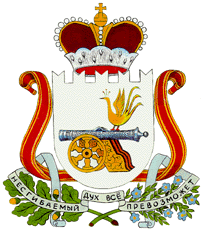 Совет депутатовЧИСТИКОВСКОГО сельского поселенияРУДНЯНСКОГО района Смоленской областиР Е Ш Е Н И Еот  10 июня 2022 года   № 214        Руководствуясь Федеральным законом от 06.10.2003 г. № 131-ФЗ «Об общих принципах организации местного самоуправления в Российской Федерации», Уставом Чистиковского сельского поселения Руднянского района Смоленской области, Совет депутатов Чистиковского сельского поселения РЕШИЛ:Приобрести комплекты изделий из гранита в количестве двух штук для установки на воинских захоронениях в д. Молево Руднянского района Смоленской области, заключив договор со специализированной  организацией.Произвести оплату за приобретение комплектов изделий из гранита в количестве двух штук для установки на воинских захоронениях в д. Молево Руднянского района Смоленской области в размере 43 000 (сорок три тысячи) рублей 00 копеек в соответствии с локально-сметным расчетом.Настоящее решение вступает в силу с момента его официального опубликования в соответствии с Уставом Чистиковского сельского поселения Руднянского района Смоленской области.Глава муниципального образованияЧистиковского сельского поселенияРуднянского района Смоленской области                            А.А. Панфилов                                 Об использовании денежных средств наприобретение комплектов изделий из гранита в количестве двух штук для установки на воинских захоронениях в д. Молево